Printing of Pocket Labels for BooksLoad items in “Item Status”Select items for labels to be printed.Under “Actions for Selected Items”, Choose “Print Spine Label”Adjust settings to the following.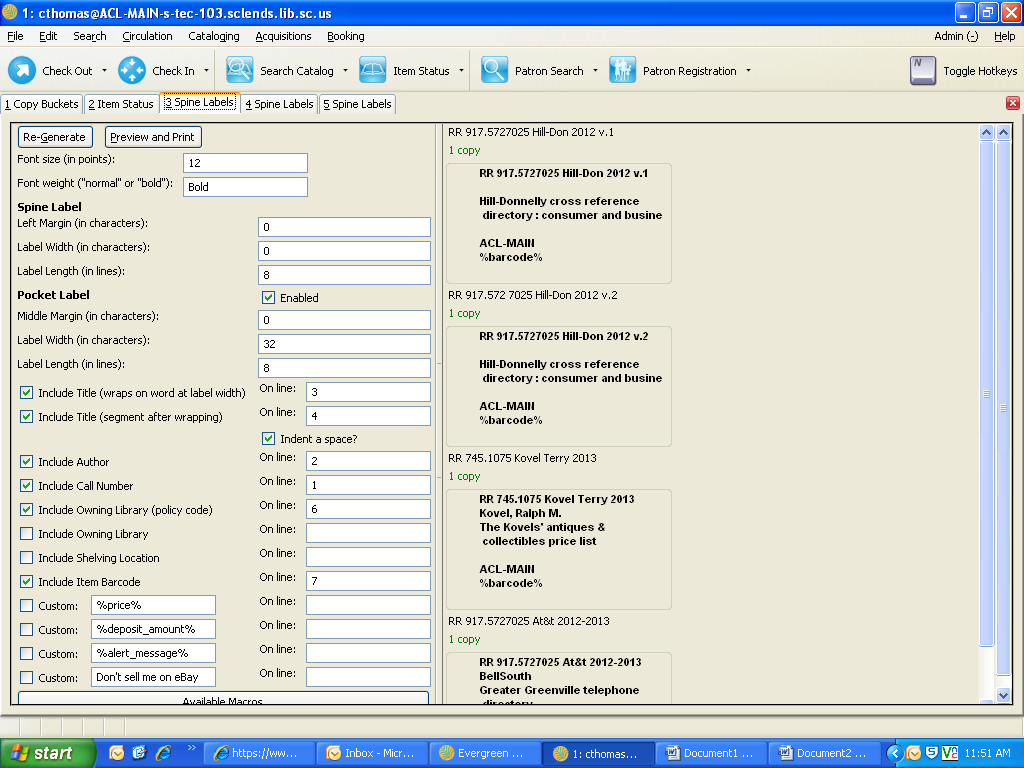 Make sure Spine label width is zero (0) and Middle margin is also zero (0). Also, make sure Pocket Labels are enabled.Regenerate the labels, by clicking “Re-Generate”Make any necessary adjustments to the labelsClick “Preview and Print”If there are no other adjustments that need made Click “Print Page” 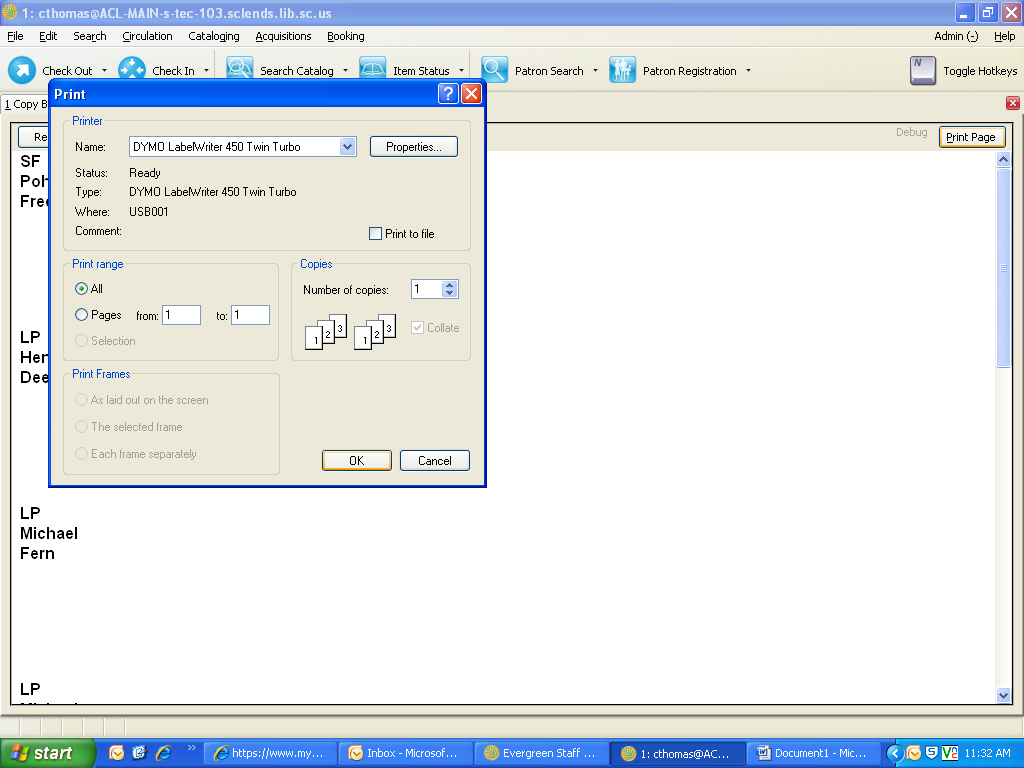 Make sure the DYMO LabelWriter Printer is the printer,Click on “Properties...”
Change the Orientation to Landscape in the Layout Tab
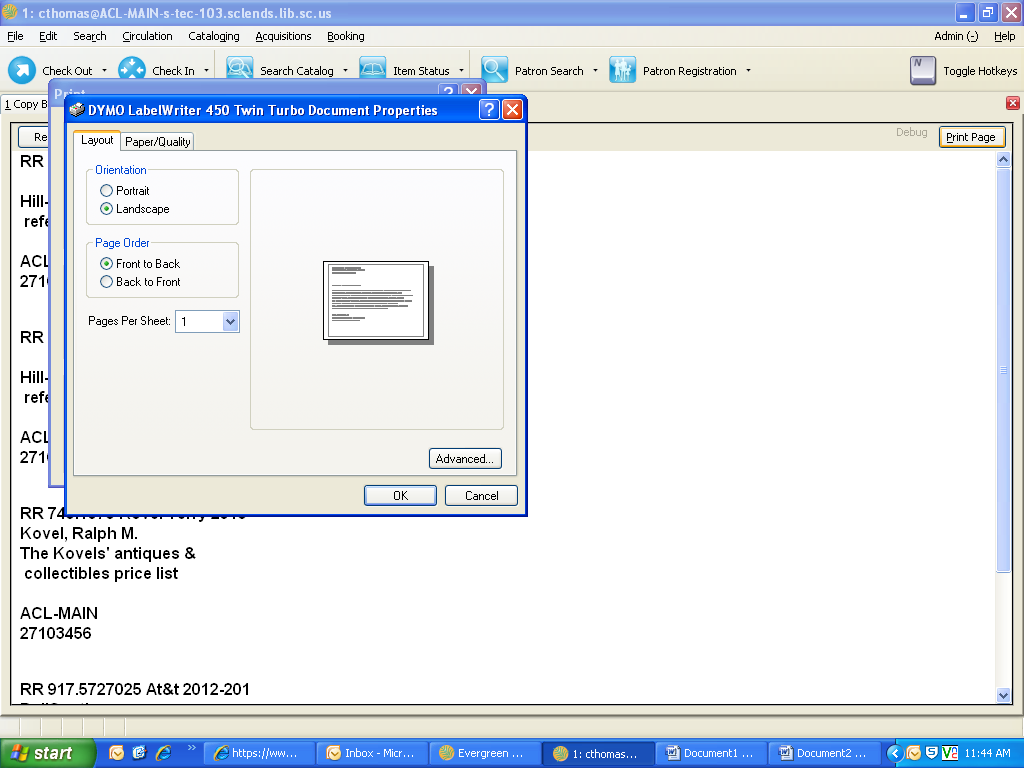 Click on “Paper/Quality”Choose “Right Roll” in the Paper Source drop down.
.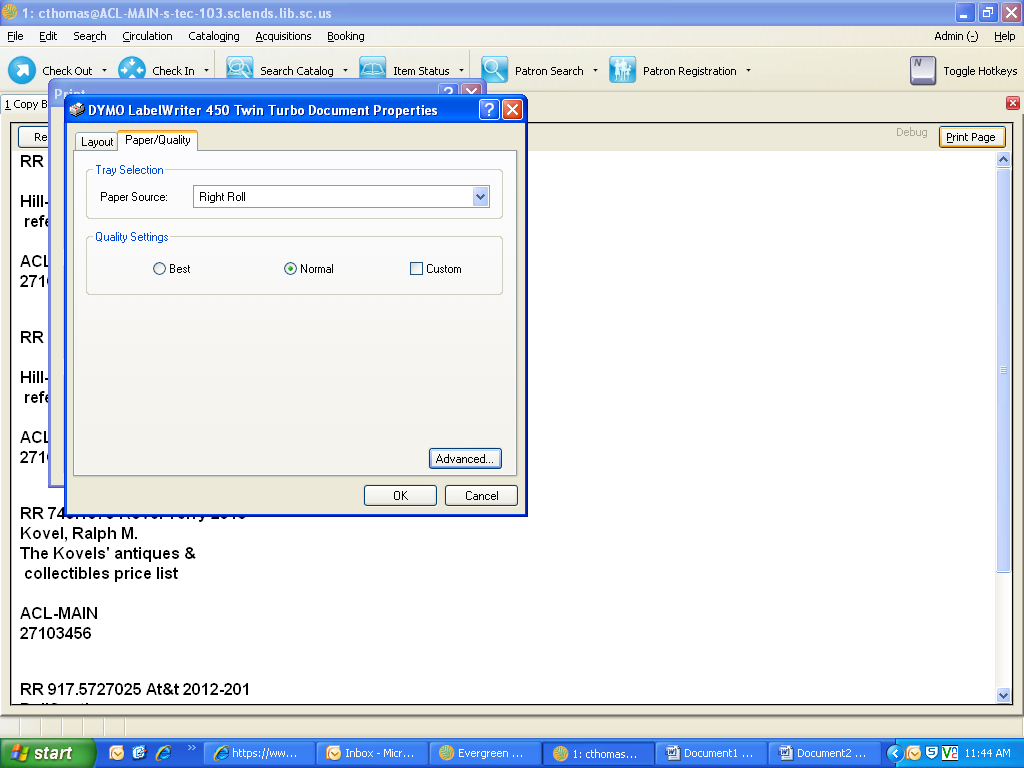 Click on “Advance...”Set the Paper Size to”30326 Video Top” from the drop down.
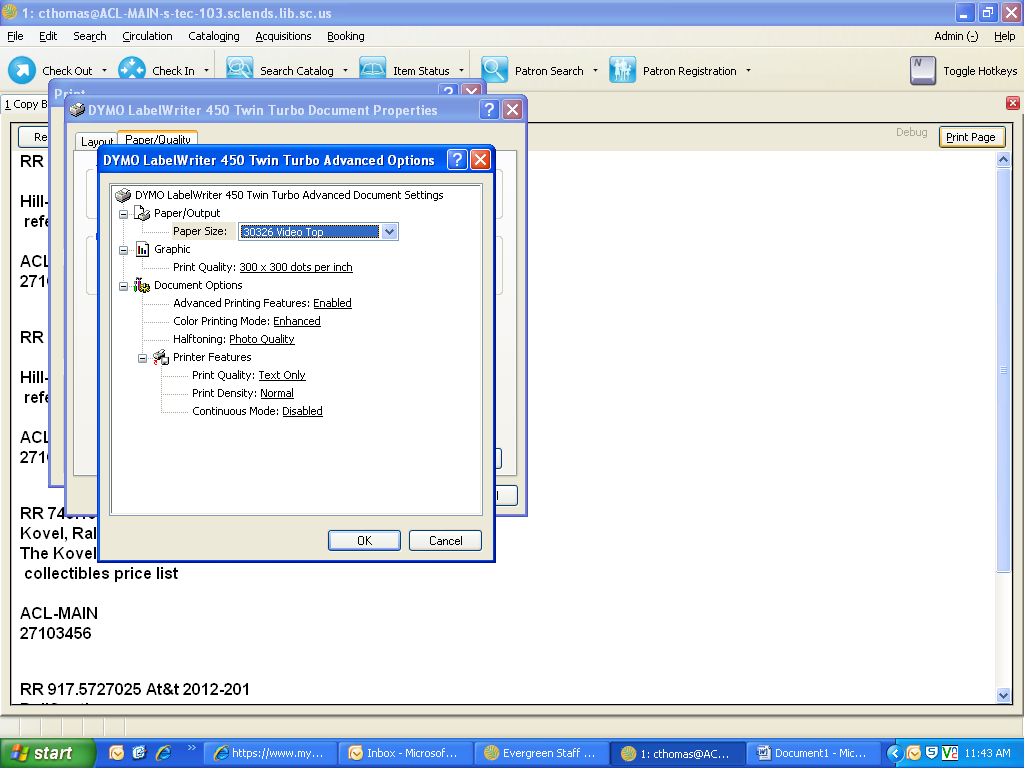 Click on “OK”Click on “OK”Click on “Print”Labels should print using the right hand roll of the Twin turbo.